建设项目环境影响报告表（污染影响类）项目名称：        内镜微创医疗器械研发及生产项目         建设单位（盖章）：    常州凯士多医疗科技有限公司          编制日期：                  2021年12月                    中华人民共和国生态环境部制目  录一、建设项目基本情况	1二、建设项目工程分析	14三、区域环境质量现状、环境保护目标及评价标准	28四、主要环境影响和保护措施	33五、环境保护措施监督检查清单	53六、结论	54附表	55附件附件1  开发区规划环评审查意见附件2  备案通知书附件3  营业执照附件4  法人身份证附件5  租赁合同附件6  园区不动产权证附件7  环评技术合同附件8  工程师看现场附件9  监测报告附件10 监测报告公示附件11 环评报告公示附件12 固定资产投资项目节能承诺表附件13 委托书附件14 建设单位承诺函附件15 建设单位环评单位承诺函附件16 声明确认单附件17 危废承诺书附图附图1  项目地理位置图附图2  项目周边环境概况图附图3  租赁厂区平面布置图附图4  国际工业城园区平面布置图附图5  金坛经济开发区土地利用规划图附图6  项目所在地环境分区管控图附图7  生态红线图附图8  金坛区声功能区划图附图9  金坛经济开发区污水管网图附图10  区域水系图一、建设项目基本情况二、建设项目工程分析三、区域环境质量现状、环境保护目标及评价标准四、主要环境影响和保护措施五、环境保护措施监督检查清单六、结论附表建设项目污染物排放量汇总表注：⑥=①+③+④-⑤；⑦=⑥-①建设项目名称内镜微创医疗器械研发及生产项目内镜微创医疗器械研发及生产项目内镜微创医疗器械研发及生产项目内镜微创医疗器械研发及生产项目项目代码2112-320458-89-03-9730632112-320458-89-03-9730632112-320458-89-03-9730632112-320458-89-03-973063建设单位联系人＊＊＊联系方式联系方式＊＊＊＊＊＊＊＊＊＊＊建设地点金坛经济开发区华城路1668号国际工业城5号楼北楼四层金坛经济开发区华城路1668号国际工业城5号楼北楼四层金坛经济开发区华城路1668号国际工业城5号楼北楼四层金坛经济开发区华城路1668号国际工业城5号楼北楼四层地理坐标（119度38分43.071秒，31度44分59.432秒）（119度38分43.071秒，31度44分59.432秒）（119度38分43.071秒，31度44分59.432秒）（119度38分43.071秒，31度44分59.432秒）国民经济行业类别C3589 其他医疗设备及器械制造C3589 其他医疗设备及器械制造建设项目行业类别三十二、专用设备制造业-35医疗仪器设备及器械制造-358建设性质新建（迁建）改建扩建技术改造建设项目申报情形建设项目申报情形首次申报项目不予批准后再次申报项目超五年重新审核项目重大变动重新报批项目项目审批（备案）部门江苏金坛经济开发区经济发展局项目审批（备案）文号项目审批（备案）文号坛开科经备字坛[2021]265号总投资（万元）500环保投资（万元）环保投资（万元）10环保投资占比（%）2施工工期施工工期2个月是否开工建设                                                                                                                                              否是用地面积（m2）用地面积（m2）1900m2（租赁面积）专项评价设置情况无无无无规划情况规划名称：《金坛经济开发区发展规划》审查机关：江苏省人民政府审查文件名称及文号：《省政府关于同意设立海门经济开发区等13家省级开发区的批复》（苏政复[1993]60号）规划名称：《金坛经济开发区发展规划》审查机关：江苏省人民政府审查文件名称及文号：《省政府关于同意设立海门经济开发区等13家省级开发区的批复》（苏政复[1993]60号）规划名称：《金坛经济开发区发展规划》审查机关：江苏省人民政府审查文件名称及文号：《省政府关于同意设立海门经济开发区等13家省级开发区的批复》（苏政复[1993]60号）规划名称：《金坛经济开发区发展规划》审查机关：江苏省人民政府审查文件名称及文号：《省政府关于同意设立海门经济开发区等13家省级开发区的批复》（苏政复[1993]60号）规划环境影响评价情况规划环境影响评价文件名称：《金坛经济开发区发展规划环境影响报告书》召集审查机关：原江苏省环境保护厅审查文件及文号：《关于金坛经济开发区发展规划环境影响评价审查意见》苏环审[2015]52号规划环境影响评价文件名称：《金坛经济开发区发展规划环境影响报告书》召集审查机关：原江苏省环境保护厅审查文件及文号：《关于金坛经济开发区发展规划环境影响评价审查意见》苏环审[2015]52号规划环境影响评价文件名称：《金坛经济开发区发展规划环境影响报告书》召集审查机关：原江苏省环境保护厅审查文件及文号：《关于金坛经济开发区发展规划环境影响评价审查意见》苏环审[2015]52号规划环境影响评价文件名称：《金坛经济开发区发展规划环境影响报告书》召集审查机关：原江苏省环境保护厅审查文件及文号：《关于金坛经济开发区发展规划环境影响评价审查意见》苏环审[2015]52号规划及规划环境影响评价符合性分析（1）规划相符性本项目与《金坛经济开发区发展规划》相符性分析见表1-1。表1-1  项目与金坛经济开发区发展规划相符性分析一览表本项目建设地位于金坛经济开发区华城路1668号国际工业城5号楼北楼四层，位于传统产业园区内；行业类别为[C3589]其他医疗设备及器械制造，属于综合制造产业，符合传统产业园区产业定位；项目选址用地性质为金坛经济开发区规划的工业用地范围内；项目所在地金坛经济开发区已采用雨污分流制，本项目产生的反渗透浓水、清洗废水以及生活污水接管至金坛区第二污水处理厂；废包装材料收集后外售物资公司综合利用，废料、不合格品委托固废处置单位处置，废擦拭布以及研磨水箱更换废液统一收集后委托有资质单位处置，生活垃圾由环卫部门清运。因此项目建设符合《金坛经济开发区发展规划》中相关要求。（2）规划环境影响评价相符性分析项目与《金坛经济开发区发展规划环境影响报告书》及《关于金坛经济开发区发展规划环境影响评价审查意见》相符性分析见表1-2。表1-2  项目与金坛经济开发区发展规划环境影响报告书及审查意见相符性分析项目从事其他医疗设备及器械制造，采用的设备科技含量高、产品附加值较高；项目所在地金坛经济开发区已实施雨污分流；项目无废气产生；项目产生少量生活污水、纯水制备产生的反渗透浓水、清洗过程中产生的清洗废水、以及抛光工序中研磨水箱产生的更换废液，反渗透浓水、清洗废水、生活污水接管至金坛区第二污水处理厂集中处理，研磨水箱更换废液统一收集后委托有资质单位处置；建立一般固废仓库、危险废物仓库，满足固体废物分类收集、贮存的要求，危险废物委托有资质单位安全处置，项目污染程度较低，满足《江苏省太湖污染防治条例》要求；距钱资荡生态红线区最近距离为5.6km，不会导致其生态红线区域服务功能下降。因此项目建设符合《金坛经济开发区发展规划环境影响报告书》及《关于金坛经济开发区发展规划环境影响评价审查意见》中相关要求。（1）规划相符性本项目与《金坛经济开发区发展规划》相符性分析见表1-1。表1-1  项目与金坛经济开发区发展规划相符性分析一览表本项目建设地位于金坛经济开发区华城路1668号国际工业城5号楼北楼四层，位于传统产业园区内；行业类别为[C3589]其他医疗设备及器械制造，属于综合制造产业，符合传统产业园区产业定位；项目选址用地性质为金坛经济开发区规划的工业用地范围内；项目所在地金坛经济开发区已采用雨污分流制，本项目产生的反渗透浓水、清洗废水以及生活污水接管至金坛区第二污水处理厂；废包装材料收集后外售物资公司综合利用，废料、不合格品委托固废处置单位处置，废擦拭布以及研磨水箱更换废液统一收集后委托有资质单位处置，生活垃圾由环卫部门清运。因此项目建设符合《金坛经济开发区发展规划》中相关要求。（2）规划环境影响评价相符性分析项目与《金坛经济开发区发展规划环境影响报告书》及《关于金坛经济开发区发展规划环境影响评价审查意见》相符性分析见表1-2。表1-2  项目与金坛经济开发区发展规划环境影响报告书及审查意见相符性分析项目从事其他医疗设备及器械制造，采用的设备科技含量高、产品附加值较高；项目所在地金坛经济开发区已实施雨污分流；项目无废气产生；项目产生少量生活污水、纯水制备产生的反渗透浓水、清洗过程中产生的清洗废水、以及抛光工序中研磨水箱产生的更换废液，反渗透浓水、清洗废水、生活污水接管至金坛区第二污水处理厂集中处理，研磨水箱更换废液统一收集后委托有资质单位处置；建立一般固废仓库、危险废物仓库，满足固体废物分类收集、贮存的要求，危险废物委托有资质单位安全处置，项目污染程度较低，满足《江苏省太湖污染防治条例》要求；距钱资荡生态红线区最近距离为5.6km，不会导致其生态红线区域服务功能下降。因此项目建设符合《金坛经济开发区发展规划环境影响报告书》及《关于金坛经济开发区发展规划环境影响评价审查意见》中相关要求。（1）规划相符性本项目与《金坛经济开发区发展规划》相符性分析见表1-1。表1-1  项目与金坛经济开发区发展规划相符性分析一览表本项目建设地位于金坛经济开发区华城路1668号国际工业城5号楼北楼四层，位于传统产业园区内；行业类别为[C3589]其他医疗设备及器械制造，属于综合制造产业，符合传统产业园区产业定位；项目选址用地性质为金坛经济开发区规划的工业用地范围内；项目所在地金坛经济开发区已采用雨污分流制，本项目产生的反渗透浓水、清洗废水以及生活污水接管至金坛区第二污水处理厂；废包装材料收集后外售物资公司综合利用，废料、不合格品委托固废处置单位处置，废擦拭布以及研磨水箱更换废液统一收集后委托有资质单位处置，生活垃圾由环卫部门清运。因此项目建设符合《金坛经济开发区发展规划》中相关要求。（2）规划环境影响评价相符性分析项目与《金坛经济开发区发展规划环境影响报告书》及《关于金坛经济开发区发展规划环境影响评价审查意见》相符性分析见表1-2。表1-2  项目与金坛经济开发区发展规划环境影响报告书及审查意见相符性分析项目从事其他医疗设备及器械制造，采用的设备科技含量高、产品附加值较高；项目所在地金坛经济开发区已实施雨污分流；项目无废气产生；项目产生少量生活污水、纯水制备产生的反渗透浓水、清洗过程中产生的清洗废水、以及抛光工序中研磨水箱产生的更换废液，反渗透浓水、清洗废水、生活污水接管至金坛区第二污水处理厂集中处理，研磨水箱更换废液统一收集后委托有资质单位处置；建立一般固废仓库、危险废物仓库，满足固体废物分类收集、贮存的要求，危险废物委托有资质单位安全处置，项目污染程度较低，满足《江苏省太湖污染防治条例》要求；距钱资荡生态红线区最近距离为5.6km，不会导致其生态红线区域服务功能下降。因此项目建设符合《金坛经济开发区发展规划环境影响报告书》及《关于金坛经济开发区发展规划环境影响评价审查意见》中相关要求。（1）规划相符性本项目与《金坛经济开发区发展规划》相符性分析见表1-1。表1-1  项目与金坛经济开发区发展规划相符性分析一览表本项目建设地位于金坛经济开发区华城路1668号国际工业城5号楼北楼四层，位于传统产业园区内；行业类别为[C3589]其他医疗设备及器械制造，属于综合制造产业，符合传统产业园区产业定位；项目选址用地性质为金坛经济开发区规划的工业用地范围内；项目所在地金坛经济开发区已采用雨污分流制，本项目产生的反渗透浓水、清洗废水以及生活污水接管至金坛区第二污水处理厂；废包装材料收集后外售物资公司综合利用，废料、不合格品委托固废处置单位处置，废擦拭布以及研磨水箱更换废液统一收集后委托有资质单位处置，生活垃圾由环卫部门清运。因此项目建设符合《金坛经济开发区发展规划》中相关要求。（2）规划环境影响评价相符性分析项目与《金坛经济开发区发展规划环境影响报告书》及《关于金坛经济开发区发展规划环境影响评价审查意见》相符性分析见表1-2。表1-2  项目与金坛经济开发区发展规划环境影响报告书及审查意见相符性分析项目从事其他医疗设备及器械制造，采用的设备科技含量高、产品附加值较高；项目所在地金坛经济开发区已实施雨污分流；项目无废气产生；项目产生少量生活污水、纯水制备产生的反渗透浓水、清洗过程中产生的清洗废水、以及抛光工序中研磨水箱产生的更换废液，反渗透浓水、清洗废水、生活污水接管至金坛区第二污水处理厂集中处理，研磨水箱更换废液统一收集后委托有资质单位处置；建立一般固废仓库、危险废物仓库，满足固体废物分类收集、贮存的要求，危险废物委托有资质单位安全处置，项目污染程度较低，满足《江苏省太湖污染防治条例》要求；距钱资荡生态红线区最近距离为5.6km，不会导致其生态红线区域服务功能下降。因此项目建设符合《金坛经济开发区发展规划环境影响报告书》及《关于金坛经济开发区发展规划环境影响评价审查意见》中相关要求。其他符合性分析1、产业政策相符性分析本项目其他医疗设备及器械制造，行业类别为[C3589]其他医疗设备及器械制造，对照《产业结构调整指导目录（2019年本）》，本项目不属于其限制类或淘汰类项目，属于允许建设项目；不属于《江苏省工业和信息产业结构调整限制、淘汰目录和能耗限额》(苏政办发[2015]118号)中限制类和淘汰类项目；不属于《江苏省产业结构调整限制、淘汰和禁止目录》（苏办发[2018]32号）中限制、淘汰和禁止项目；也不属于其他相关法律法规要求淘汰和限制的项目，符合国家和地方产业政策。2、规划选址合理性分析项目建设地点位于金坛经济开发区华城路1668号国际工业城5号楼北楼四层，根据苏（2018）金坛区不动产权第0051993号不动产权证，华城路1668号国际工业城内地块的用途为工业用地；对照《金坛经济开发区控制性详细规划》土地利用规划图，本项目用地地块规划为工业用地。项目不属于《限制用地项目目录（2012年本）》、《禁止用地项目目录（2012年本）》、《江苏省限制用地项目目录（2013年本）》和《江苏省禁止用地项目目录（2013年本）中的项目，且项目周边范围内无矿床、文物古迹和军事设施达到环保准入、投入强度、消防安全等相关规定，因此项目选址合理。3、三线一单相符性（1）生态红线根据《省政府关于印发江苏省生态空间管控区域规划的通知》（苏政发[2020]1号）和《江苏省国家级生态保护红线规划》（苏政发[2018]74号），对照江苏省生态空间保护区域分布图，项目建设区域与国家级生态保护红线范围及江苏省生态空间管控区域范围均无交集，不涉及金坛区内的生态红线区域，不会导致金坛区辖区内生态红线区域服务功能下降，故本项目的建设符合《江苏省生态空间管控区域规划》（苏政发[2020]1号）和《江苏省国家级生态保护红线规划》（苏政发[2018]74号）相关要求。（2）环境质量底线环境空气：根据《2020年常州市生态环境状况公报》，2020年常州全市空气质量较2019年总体改善。全市空气质量优良天数为295天，优良率80.6%；全市六项污染物指标中，二氧化硫、二氧化氮、可吸入颗粒物和细颗粒物年平均浓度分别为：9μg/m3、35μg/m3、61μg/m3和39μg/m3，一氧化碳日均值的第95位百分数浓度为1.2mg/m3，臭氧日最大8小时滑动平均值的第90位百分数浓度为167μg/m3。PM2.5的年平均质量浓度以及臭氧的日最大8小时滑动平均值的第90百分位数略有超标。总体而言，影响环境空气质量的主要因子仍为细颗粒物，项目所在区域2020年环境空气质量不达标。根据《2020年金坛经济开发区打好污染防治攻坚战工作方案》，通过加强重点行业治理改造，严格管控各类扬尘、深化VOCs专项治理、加强秸秆禁烧和综合利用、加强面源污染控制和加强重污染天气防范应对等污染防治措施，大气环境质量状况可以得到进一步改善。水环境：本项目污水受纳水体尧塘河2个断面各监测因子均能满足《地表水环境质量标准》（GB3838-2002）IV类水标准要求。声环境：建设项目所在地各厂界处昼夜间声环境质量监测结果符合《声环境质量标准》（GB3096-2008）中的2类区限值要求。该项目运营过程中会产生一定的污染物，如污水、固废，采取相应的污染防治措施后，在达标的基础上选用处理效率和可靠性高的处理工艺。设备生产噪声在采取隔声、减振措施后厂界可达标；污水接管至金坛区第二污水处理厂集中处理；固体废物均按照要求委托相关单位进行妥善处置。上述措施确保拟建项目污染物排放对环境的影响降到最低，不会突破环境质量底线，改变区域环境功能区。（3）资源利用上线本项目主要从事其他医疗设备及器械制造，运营过程中用水主要为生活用水、纯水制备用水、清洗用水、研磨用水，由当地市政管网供给；用电由当地市政供电统一供应；项目用地为工业用地，不占用新的土地资源，本项目不会突破当地资源利用上线。（4）环境准入负面清单金坛区尚未颁布环境准入负面清单，本次环评对照国家、地方相关产业政策、市场准入负面清单（2020年版）、长江经济带发展负面清单指南（试行）负面清单等文件分析。详见表1-3、表1-4及表1-5。表1-3  环境准入负面清单表1-4  长江经济带发展负面清单指南（试行）负面清单表1-5  长江经济带发展负面清单指南江苏省实施细则（试行）负面清单综上所述，本项目符合“三线一单”的要求。4、技术政策相符性（1）与地方文件相符性本项目建设与地方文件相符性分析见表1-6。表1-6  项目与地方文件相符性分析（3）与《江苏省“三线一单”生态环境分区管控方案》（苏政发[2020]49号）、《常州市“三线一单”生态环境分区管控实施方案》（常环[2020]95号）相符性对照《江苏省“三线一单”生态环境分区管控方案》（苏政发[2020]49号）及《常州市“三线一单”生态环境分区管控实施方案》（常环[2020]95号）环境管控单元图，本项目属于重点管控单元（详见附图六），相符性分析见表1-7及表1-8。表1-7  与江苏省“三线一单”生态环境分区管控实施方案相符性表1-8  与常州市“三线一单”生态环境分区管控实施方案相符性（4）与《省生态环境厅关于进一步做好建设项目环境审批工作的通知》（苏环办[2019]36号）相符性项目与《省生态环境厅关于进一步做好建设项目环境审批工作的通知》（苏环办[2019]36号）相符性分析见表1-9。表1-9  与《省生态环境厅关于进一步做好建设项目环评审批工作的通知》相符性分析1、产业政策相符性分析本项目其他医疗设备及器械制造，行业类别为[C3589]其他医疗设备及器械制造，对照《产业结构调整指导目录（2019年本）》，本项目不属于其限制类或淘汰类项目，属于允许建设项目；不属于《江苏省工业和信息产业结构调整限制、淘汰目录和能耗限额》(苏政办发[2015]118号)中限制类和淘汰类项目；不属于《江苏省产业结构调整限制、淘汰和禁止目录》（苏办发[2018]32号）中限制、淘汰和禁止项目；也不属于其他相关法律法规要求淘汰和限制的项目，符合国家和地方产业政策。2、规划选址合理性分析项目建设地点位于金坛经济开发区华城路1668号国际工业城5号楼北楼四层，根据苏（2018）金坛区不动产权第0051993号不动产权证，华城路1668号国际工业城内地块的用途为工业用地；对照《金坛经济开发区控制性详细规划》土地利用规划图，本项目用地地块规划为工业用地。项目不属于《限制用地项目目录（2012年本）》、《禁止用地项目目录（2012年本）》、《江苏省限制用地项目目录（2013年本）》和《江苏省禁止用地项目目录（2013年本）中的项目，且项目周边范围内无矿床、文物古迹和军事设施达到环保准入、投入强度、消防安全等相关规定，因此项目选址合理。3、三线一单相符性（1）生态红线根据《省政府关于印发江苏省生态空间管控区域规划的通知》（苏政发[2020]1号）和《江苏省国家级生态保护红线规划》（苏政发[2018]74号），对照江苏省生态空间保护区域分布图，项目建设区域与国家级生态保护红线范围及江苏省生态空间管控区域范围均无交集，不涉及金坛区内的生态红线区域，不会导致金坛区辖区内生态红线区域服务功能下降，故本项目的建设符合《江苏省生态空间管控区域规划》（苏政发[2020]1号）和《江苏省国家级生态保护红线规划》（苏政发[2018]74号）相关要求。（2）环境质量底线环境空气：根据《2020年常州市生态环境状况公报》，2020年常州全市空气质量较2019年总体改善。全市空气质量优良天数为295天，优良率80.6%；全市六项污染物指标中，二氧化硫、二氧化氮、可吸入颗粒物和细颗粒物年平均浓度分别为：9μg/m3、35μg/m3、61μg/m3和39μg/m3，一氧化碳日均值的第95位百分数浓度为1.2mg/m3，臭氧日最大8小时滑动平均值的第90位百分数浓度为167μg/m3。PM2.5的年平均质量浓度以及臭氧的日最大8小时滑动平均值的第90百分位数略有超标。总体而言，影响环境空气质量的主要因子仍为细颗粒物，项目所在区域2020年环境空气质量不达标。根据《2020年金坛经济开发区打好污染防治攻坚战工作方案》，通过加强重点行业治理改造，严格管控各类扬尘、深化VOCs专项治理、加强秸秆禁烧和综合利用、加强面源污染控制和加强重污染天气防范应对等污染防治措施，大气环境质量状况可以得到进一步改善。水环境：本项目污水受纳水体尧塘河2个断面各监测因子均能满足《地表水环境质量标准》（GB3838-2002）IV类水标准要求。声环境：建设项目所在地各厂界处昼夜间声环境质量监测结果符合《声环境质量标准》（GB3096-2008）中的2类区限值要求。该项目运营过程中会产生一定的污染物，如污水、固废，采取相应的污染防治措施后，在达标的基础上选用处理效率和可靠性高的处理工艺。设备生产噪声在采取隔声、减振措施后厂界可达标；污水接管至金坛区第二污水处理厂集中处理；固体废物均按照要求委托相关单位进行妥善处置。上述措施确保拟建项目污染物排放对环境的影响降到最低，不会突破环境质量底线，改变区域环境功能区。（3）资源利用上线本项目主要从事其他医疗设备及器械制造，运营过程中用水主要为生活用水、纯水制备用水、清洗用水、研磨用水，由当地市政管网供给；用电由当地市政供电统一供应；项目用地为工业用地，不占用新的土地资源，本项目不会突破当地资源利用上线。（4）环境准入负面清单金坛区尚未颁布环境准入负面清单，本次环评对照国家、地方相关产业政策、市场准入负面清单（2020年版）、长江经济带发展负面清单指南（试行）负面清单等文件分析。详见表1-3、表1-4及表1-5。表1-3  环境准入负面清单表1-4  长江经济带发展负面清单指南（试行）负面清单表1-5  长江经济带发展负面清单指南江苏省实施细则（试行）负面清单综上所述，本项目符合“三线一单”的要求。4、技术政策相符性（1）与地方文件相符性本项目建设与地方文件相符性分析见表1-6。表1-6  项目与地方文件相符性分析（3）与《江苏省“三线一单”生态环境分区管控方案》（苏政发[2020]49号）、《常州市“三线一单”生态环境分区管控实施方案》（常环[2020]95号）相符性对照《江苏省“三线一单”生态环境分区管控方案》（苏政发[2020]49号）及《常州市“三线一单”生态环境分区管控实施方案》（常环[2020]95号）环境管控单元图，本项目属于重点管控单元（详见附图六），相符性分析见表1-7及表1-8。表1-7  与江苏省“三线一单”生态环境分区管控实施方案相符性表1-8  与常州市“三线一单”生态环境分区管控实施方案相符性（4）与《省生态环境厅关于进一步做好建设项目环境审批工作的通知》（苏环办[2019]36号）相符性项目与《省生态环境厅关于进一步做好建设项目环境审批工作的通知》（苏环办[2019]36号）相符性分析见表1-9。表1-9  与《省生态环境厅关于进一步做好建设项目环评审批工作的通知》相符性分析1、产业政策相符性分析本项目其他医疗设备及器械制造，行业类别为[C3589]其他医疗设备及器械制造，对照《产业结构调整指导目录（2019年本）》，本项目不属于其限制类或淘汰类项目，属于允许建设项目；不属于《江苏省工业和信息产业结构调整限制、淘汰目录和能耗限额》(苏政办发[2015]118号)中限制类和淘汰类项目；不属于《江苏省产业结构调整限制、淘汰和禁止目录》（苏办发[2018]32号）中限制、淘汰和禁止项目；也不属于其他相关法律法规要求淘汰和限制的项目，符合国家和地方产业政策。2、规划选址合理性分析项目建设地点位于金坛经济开发区华城路1668号国际工业城5号楼北楼四层，根据苏（2018）金坛区不动产权第0051993号不动产权证，华城路1668号国际工业城内地块的用途为工业用地；对照《金坛经济开发区控制性详细规划》土地利用规划图，本项目用地地块规划为工业用地。项目不属于《限制用地项目目录（2012年本）》、《禁止用地项目目录（2012年本）》、《江苏省限制用地项目目录（2013年本）》和《江苏省禁止用地项目目录（2013年本）中的项目，且项目周边范围内无矿床、文物古迹和军事设施达到环保准入、投入强度、消防安全等相关规定，因此项目选址合理。3、三线一单相符性（1）生态红线根据《省政府关于印发江苏省生态空间管控区域规划的通知》（苏政发[2020]1号）和《江苏省国家级生态保护红线规划》（苏政发[2018]74号），对照江苏省生态空间保护区域分布图，项目建设区域与国家级生态保护红线范围及江苏省生态空间管控区域范围均无交集，不涉及金坛区内的生态红线区域，不会导致金坛区辖区内生态红线区域服务功能下降，故本项目的建设符合《江苏省生态空间管控区域规划》（苏政发[2020]1号）和《江苏省国家级生态保护红线规划》（苏政发[2018]74号）相关要求。（2）环境质量底线环境空气：根据《2020年常州市生态环境状况公报》，2020年常州全市空气质量较2019年总体改善。全市空气质量优良天数为295天，优良率80.6%；全市六项污染物指标中，二氧化硫、二氧化氮、可吸入颗粒物和细颗粒物年平均浓度分别为：9μg/m3、35μg/m3、61μg/m3和39μg/m3，一氧化碳日均值的第95位百分数浓度为1.2mg/m3，臭氧日最大8小时滑动平均值的第90位百分数浓度为167μg/m3。PM2.5的年平均质量浓度以及臭氧的日最大8小时滑动平均值的第90百分位数略有超标。总体而言，影响环境空气质量的主要因子仍为细颗粒物，项目所在区域2020年环境空气质量不达标。根据《2020年金坛经济开发区打好污染防治攻坚战工作方案》，通过加强重点行业治理改造，严格管控各类扬尘、深化VOCs专项治理、加强秸秆禁烧和综合利用、加强面源污染控制和加强重污染天气防范应对等污染防治措施，大气环境质量状况可以得到进一步改善。水环境：本项目污水受纳水体尧塘河2个断面各监测因子均能满足《地表水环境质量标准》（GB3838-2002）IV类水标准要求。声环境：建设项目所在地各厂界处昼夜间声环境质量监测结果符合《声环境质量标准》（GB3096-2008）中的2类区限值要求。该项目运营过程中会产生一定的污染物，如污水、固废，采取相应的污染防治措施后，在达标的基础上选用处理效率和可靠性高的处理工艺。设备生产噪声在采取隔声、减振措施后厂界可达标；污水接管至金坛区第二污水处理厂集中处理；固体废物均按照要求委托相关单位进行妥善处置。上述措施确保拟建项目污染物排放对环境的影响降到最低，不会突破环境质量底线，改变区域环境功能区。（3）资源利用上线本项目主要从事其他医疗设备及器械制造，运营过程中用水主要为生活用水、纯水制备用水、清洗用水、研磨用水，由当地市政管网供给；用电由当地市政供电统一供应；项目用地为工业用地，不占用新的土地资源，本项目不会突破当地资源利用上线。（4）环境准入负面清单金坛区尚未颁布环境准入负面清单，本次环评对照国家、地方相关产业政策、市场准入负面清单（2020年版）、长江经济带发展负面清单指南（试行）负面清单等文件分析。详见表1-3、表1-4及表1-5。表1-3  环境准入负面清单表1-4  长江经济带发展负面清单指南（试行）负面清单表1-5  长江经济带发展负面清单指南江苏省实施细则（试行）负面清单综上所述，本项目符合“三线一单”的要求。4、技术政策相符性（1）与地方文件相符性本项目建设与地方文件相符性分析见表1-6。表1-6  项目与地方文件相符性分析（3）与《江苏省“三线一单”生态环境分区管控方案》（苏政发[2020]49号）、《常州市“三线一单”生态环境分区管控实施方案》（常环[2020]95号）相符性对照《江苏省“三线一单”生态环境分区管控方案》（苏政发[2020]49号）及《常州市“三线一单”生态环境分区管控实施方案》（常环[2020]95号）环境管控单元图，本项目属于重点管控单元（详见附图六），相符性分析见表1-7及表1-8。表1-7  与江苏省“三线一单”生态环境分区管控实施方案相符性表1-8  与常州市“三线一单”生态环境分区管控实施方案相符性（4）与《省生态环境厅关于进一步做好建设项目环境审批工作的通知》（苏环办[2019]36号）相符性项目与《省生态环境厅关于进一步做好建设项目环境审批工作的通知》（苏环办[2019]36号）相符性分析见表1-9。表1-9  与《省生态环境厅关于进一步做好建设项目环评审批工作的通知》相符性分析1、产业政策相符性分析本项目其他医疗设备及器械制造，行业类别为[C3589]其他医疗设备及器械制造，对照《产业结构调整指导目录（2019年本）》，本项目不属于其限制类或淘汰类项目，属于允许建设项目；不属于《江苏省工业和信息产业结构调整限制、淘汰目录和能耗限额》(苏政办发[2015]118号)中限制类和淘汰类项目；不属于《江苏省产业结构调整限制、淘汰和禁止目录》（苏办发[2018]32号）中限制、淘汰和禁止项目；也不属于其他相关法律法规要求淘汰和限制的项目，符合国家和地方产业政策。2、规划选址合理性分析项目建设地点位于金坛经济开发区华城路1668号国际工业城5号楼北楼四层，根据苏（2018）金坛区不动产权第0051993号不动产权证，华城路1668号国际工业城内地块的用途为工业用地；对照《金坛经济开发区控制性详细规划》土地利用规划图，本项目用地地块规划为工业用地。项目不属于《限制用地项目目录（2012年本）》、《禁止用地项目目录（2012年本）》、《江苏省限制用地项目目录（2013年本）》和《江苏省禁止用地项目目录（2013年本）中的项目，且项目周边范围内无矿床、文物古迹和军事设施达到环保准入、投入强度、消防安全等相关规定，因此项目选址合理。3、三线一单相符性（1）生态红线根据《省政府关于印发江苏省生态空间管控区域规划的通知》（苏政发[2020]1号）和《江苏省国家级生态保护红线规划》（苏政发[2018]74号），对照江苏省生态空间保护区域分布图，项目建设区域与国家级生态保护红线范围及江苏省生态空间管控区域范围均无交集，不涉及金坛区内的生态红线区域，不会导致金坛区辖区内生态红线区域服务功能下降，故本项目的建设符合《江苏省生态空间管控区域规划》（苏政发[2020]1号）和《江苏省国家级生态保护红线规划》（苏政发[2018]74号）相关要求。（2）环境质量底线环境空气：根据《2020年常州市生态环境状况公报》，2020年常州全市空气质量较2019年总体改善。全市空气质量优良天数为295天，优良率80.6%；全市六项污染物指标中，二氧化硫、二氧化氮、可吸入颗粒物和细颗粒物年平均浓度分别为：9μg/m3、35μg/m3、61μg/m3和39μg/m3，一氧化碳日均值的第95位百分数浓度为1.2mg/m3，臭氧日最大8小时滑动平均值的第90位百分数浓度为167μg/m3。PM2.5的年平均质量浓度以及臭氧的日最大8小时滑动平均值的第90百分位数略有超标。总体而言，影响环境空气质量的主要因子仍为细颗粒物，项目所在区域2020年环境空气质量不达标。根据《2020年金坛经济开发区打好污染防治攻坚战工作方案》，通过加强重点行业治理改造，严格管控各类扬尘、深化VOCs专项治理、加强秸秆禁烧和综合利用、加强面源污染控制和加强重污染天气防范应对等污染防治措施，大气环境质量状况可以得到进一步改善。水环境：本项目污水受纳水体尧塘河2个断面各监测因子均能满足《地表水环境质量标准》（GB3838-2002）IV类水标准要求。声环境：建设项目所在地各厂界处昼夜间声环境质量监测结果符合《声环境质量标准》（GB3096-2008）中的2类区限值要求。该项目运营过程中会产生一定的污染物，如污水、固废，采取相应的污染防治措施后，在达标的基础上选用处理效率和可靠性高的处理工艺。设备生产噪声在采取隔声、减振措施后厂界可达标；污水接管至金坛区第二污水处理厂集中处理；固体废物均按照要求委托相关单位进行妥善处置。上述措施确保拟建项目污染物排放对环境的影响降到最低，不会突破环境质量底线，改变区域环境功能区。（3）资源利用上线本项目主要从事其他医疗设备及器械制造，运营过程中用水主要为生活用水、纯水制备用水、清洗用水、研磨用水，由当地市政管网供给；用电由当地市政供电统一供应；项目用地为工业用地，不占用新的土地资源，本项目不会突破当地资源利用上线。（4）环境准入负面清单金坛区尚未颁布环境准入负面清单，本次环评对照国家、地方相关产业政策、市场准入负面清单（2020年版）、长江经济带发展负面清单指南（试行）负面清单等文件分析。详见表1-3、表1-4及表1-5。表1-3  环境准入负面清单表1-4  长江经济带发展负面清单指南（试行）负面清单表1-5  长江经济带发展负面清单指南江苏省实施细则（试行）负面清单综上所述，本项目符合“三线一单”的要求。4、技术政策相符性（1）与地方文件相符性本项目建设与地方文件相符性分析见表1-6。表1-6  项目与地方文件相符性分析（3）与《江苏省“三线一单”生态环境分区管控方案》（苏政发[2020]49号）、《常州市“三线一单”生态环境分区管控实施方案》（常环[2020]95号）相符性对照《江苏省“三线一单”生态环境分区管控方案》（苏政发[2020]49号）及《常州市“三线一单”生态环境分区管控实施方案》（常环[2020]95号）环境管控单元图，本项目属于重点管控单元（详见附图六），相符性分析见表1-7及表1-8。表1-7  与江苏省“三线一单”生态环境分区管控实施方案相符性表1-8  与常州市“三线一单”生态环境分区管控实施方案相符性（4）与《省生态环境厅关于进一步做好建设项目环境审批工作的通知》（苏环办[2019]36号）相符性项目与《省生态环境厅关于进一步做好建设项目环境审批工作的通知》（苏环办[2019]36号）相符性分析见表1-9。表1-9  与《省生态环境厅关于进一步做好建设项目环评审批工作的通知》相符性分析建设内容建设内容建设内容建设内容一、项目由来常州凯士多医疗科技有限公司拟投资500万元新建内镜微创医疗器械研发及生产项目，拟建地位于金坛经济开发区华城路1668号国际工业城5号楼北楼四层（地理位置详见附图一）。项目租赁常州江苏华科园投资发展有限公司已建厂房一东侧部分闲置区域，建筑面积共1900m2，购置激光焊接机、磁力研磨机等设备，建成后将具备年产一次性使用活检钳100万个、一次性使用电圈套器50万个、一次性使用注射针50万个的生产能力。根据《中华人民共和国环境保护法》、《中华人民共和国环境影响评价法》和《建设项目环境保护管理条例》中有关规定及《建设项目环境影响评价分类管理名录》（2021年版）中相关规定，本项目属于“三十二、专用设备制造业35”中的“医疗仪器设备及器械制造358”，属于“其他（仅分割、焊接、组装的除外；年用非溶剂型低VOCs含量涂料10吨以下的除外）”，因此项目应编制环境影响报告表。常州凯士多医疗科技有限公司委托我单位对该项目进行环境影响报告表编制工作。我单位在接受委托后，在现场实地踏勘，搜集相关资料的基础上，依据《中华人民共和国环境保护法》（2014年修订）、《中华人民共和国环境影响评价法》（2018年修订）、《建设项目环境保护管理条例》（国务院第682号令）及《建设项目环境影响评价分类管理名录》（2021年版）等相关法律法规的规定，编制完成本环境影响报告表，供建设单位报环境保护行政主管部门审批和作为污染防治建设的依据。二、建设内容1、项目产品方案本项目主体工程及产品方案见表2-1。表2-1  建设项目主体工程及产品方案2、劳动定员及工作制度劳动定员：员工25人，不设食堂、住宿。工作制度：一天一班，每班次8小时，年工作300天。3、项目主要建设内容本项目主要建设内容见表2-2。表2-2  项目建设内容一览表依托可行性分析：（1）主体工程依托可行性项目租赁常州江苏华科园投资发展有限公司已建厂房国际工业城5号楼北楼四层东侧部分闲置区域，在租赁区域中部及南部新建十万级洁净车间，本项目洁净车间建筑面积共470m2（洁净车间包含生产车间四、洁具间、更衣室、中间库、精洗间以及中间过道），因此生产空间能够满足本项目建设生产需求。（2）公用工程依托可行性分析本项目供水由市政给水管网提供，依托园区已建管网；生活污水依托江苏华科园投资发展有限公司污水管网和污水接管口接入市政污水管网，进金坛区第二污水处理厂处理，最终排入尧唐河。江苏华科园投资发展有限公司应确保本项目仅排放员工的生活污水以及清洗废水、纯水制备浓水，严禁向排污口倾倒其他废水、废液等。江苏华科园投资发展有限公司应加强管理，确保厂区污水接管口各因子可达金坛区第二污水处理厂接管标准要求。若厂区污水接管口出现超标排放，由江苏华科园投资发展有限公司承担相关责任；本项目不增设雨水管网及雨水排口，依托江苏华科园投资发展有限公司已有雨水管网及雨水排口；供水、供电等基础设施均依托江苏华科园投资发展有限公司。因此项目公用工程依托能够满足本项目生产建设使用。4、主要生产设备情况本项目主要生产设备见表2-3。表2-3  建设项目主要设备表5、原辅材料及相关理化性质建设项目主要原辅材料及用量见表2-4，主要原辅材料理化性质详见表2-5。表2-4  建设项目主要原辅材料表注*：项目用原材料均为外购且外购产品已达清洁标准。表2-5  项目原辅材料理化性质表项目水平衡分析①给水本项目用水为员工生活用水、纯水制备用水、清洗废水以及研磨水箱废水。生活用水：项目劳动定员25人，不设置住宿和餐饮，年工作300天，根据《江苏省工业、服务业和生活用水定额》（2014修订），员工生活用水定额按50L/人·d计，则生活用水量为375t/a。纯水制备用水：项目生产工艺中均使用纯水，由厂内纯水装置供应。项目采用二级反渗透法制取纯水，纯水用量为70t/a，新鲜水与制得纯水的比例约为10:7，自来水年使用量约为100t/a，则反渗透浓水产生量为30t/a，这部分反渗透浓水比较清洁，浓液COD一般在40mg/L左右。清洗废水：本项目需用纯水清洗两次，清洗水槽规格为1.3m*0.6m*0.4m，总容积0.312m3，蓄水量为65%，外购配件在出厂时已达到清洁的标准，因此水槽清洗水两天一换，年工作300天，则清洗用水量为61t/a。研磨水箱废水：磁力研磨机在水箱中对电圈套器整体进行研磨，该水箱蓄水量5L，本项目使用两台研磨机，外购配件在出厂时达到清洁的标准，因此水箱用水2~3月一换即可，按两月计，则生产用水量为0.06t/a。②排水生活污水：生活用水排放系数按0.8计，则生活污水量为300t/a，接管至金坛区第二污水处理厂集中处理，处理后尾水排入尧塘河。纯水制备浓水：纯水制备浓水排放系数按0.9计，则排放量为27t/a，反渗透浓水比较清洁，浓液COD一般在40mg/L左右，可接市政污水管网。清洗废水：清洗废水排放系数按0.9计，则排放量为54.9t/a，外购配件在出厂时已达到清洁的标准，水质简单，可接管至金坛区第二污水处理厂集中处理，处理后尾水排入尧塘河。研磨水箱废液：统一收集后委托有资质单位处置，不外排。项目水平衡见图2-1。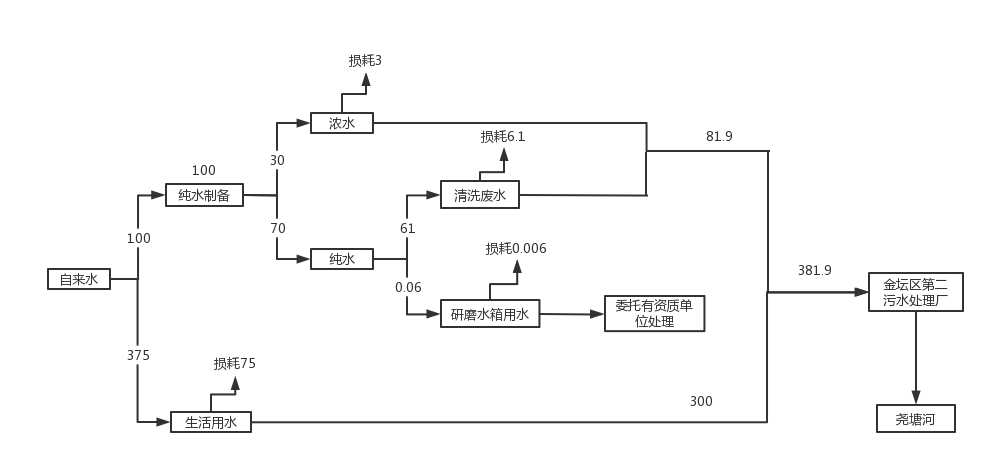 图2-1  项目水平衡图（单位：t/a）7、厂区平面布置项目租赁江苏华科园投资发展有限公司已建厂房东侧部分闲置区域作为生产厂房，厂区位于园区东北1门南侧。 常州凯士多医疗科技有限公司厂区共分为洁净车间以及办公区。洁净车间设于厂房中部以及南部，南部西侧为生产车间一，由西向东依次为生产车间二、生产车间三、危废仓库。厂房中部北侧为闲置区域，由东向西依次为清洗车间，生产车间四、包装车间、以及储存区，另外清洗车间北侧为准备间设洗手池更衣室洁具间等；办公区设于厂房北部，由东向西依次为办公室以及一般固废仓库。项目厂区平面布置见附图三。8、周边环境概况项目拟建地位于金坛经济开发区华城路1668号国际工业城5号楼北楼四层，二楼三楼依次为江苏思睿迪快速制造科技有限公司、百瑞医疗科技（常州）有限公司，属于生产研发企业，一楼闲置；厂区北侧为国际工业城10号楼，多为商务服务企业；南侧为国际工业城5号楼南楼，多为生产研发企业；东侧为龙湖路，西侧为国际工业城4号楼，多为计算机、通信和其他电子设备制造企业。项目周边环境概况见附图二。工艺流程和产排污环节本项目建成后用于内镜微创医疗器械研发及生产项目，项目营运期一次性使用活检钳生产工艺流程及产污环节如图2-2所示，一次性使用电圈套器生产工艺流程及产污环节如图2-3所示，一次性使用注射针生产工艺流程及产污环节如图2-4所示。（1）一次性使用活检钳生产工艺流程及产污环节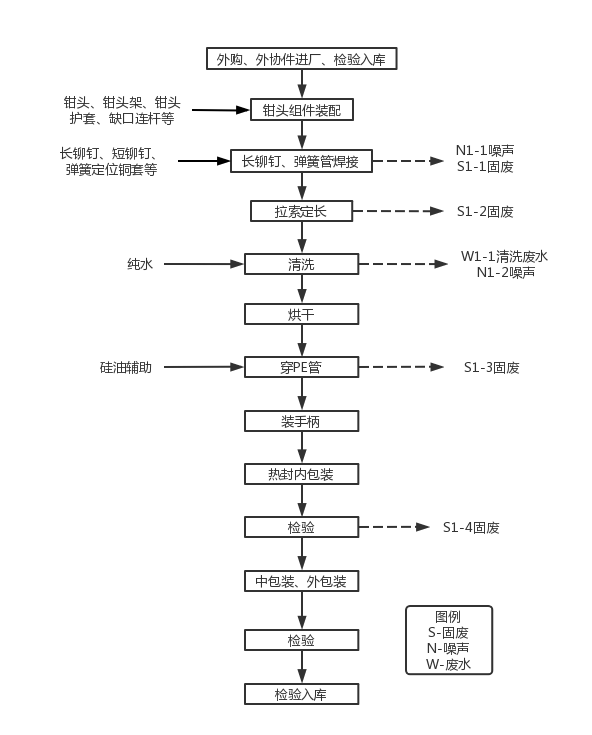 图2-2 一次性使用活检钳生产工艺流程及产污环节工艺流程简述：外购、外协件进厂检验入库：一次性使用活检钳的配件均为外购，根据《进货检验规程》对配件进行检验，主要检查外购配件有无损害，检验合格后放入库房，检验不合格则退回厂家；钳头组件装配：钳头组件主要由钳头、钳头架、不带针钳头架、钳头护套、缺口连杆等组成，手工组装；长铆钉焊接、弹簧管焊接：首先利用轴线去皮机对弹簧管去皮，通过激光焊接机将铆钉、弹簧管与钳头组件进行连接。激光焊接机的原理是利用激光束优异的方向性以及足够高的功率密度等特点进行工作。通过光学系统将激光束聚焦在很小的区域内，在极短的时间内使被焊处形成一个能量高度集中的热源区，从而使被焊物熔化并形成牢固的焊点和焊缝。本项目焊接口面积较小，焊接部位材质为不锈钢304以及不锈钢303，不使用焊接助剂，使用氮气进行焊接保护，且焊接时间极短，故无污染物产生。该过程产生废料S1-1，轴线去皮机以及激光焊接机运行时产生噪声N1-1；拉索定长：拉索钢丝绳下料，手工使用剪刀裁断，产生剪切边角料S1-2；清洗：外购配件在出厂时已达到清洁的标准，为了确保焊接后配件的洁净度，先在粗洗间用超声波清洗一次，接着在洁净车间精洗间用超声波再清洗一次，以便除去工件表面可能残留灰尘。该过程产生清洗废水W1-1，超声波清洗机运行产生噪声N1-2；烘干：清洗后使用烘箱烘干，烘干温度为155℃，烘干时间约为1h，烘干后自然冷却，烘干过程蒸发配件表面残留的水滴，无废气产生；穿PE管：用无尘布取少量硅油辅助，使拉索钢丝绳表面润滑，将PE外管穿至拉索钢丝绳表面，拉索位于外弹簧管之中，外弹簧管的一端与钳头架相连，弹簧外管及拉索的另一端均与手柄部分相连，该过程产生废擦拭布S1-3；装手柄：手柄采用卡扣结构，手工将手柄卡于外管末端；调整：将组装好的活检钳用放大显示屏辅助人工进行调整；热封：外购包装袋对活检钳进行单个包装，用热封机封口并贴上标签，标有“无菌”、 “无热原”、“一次性使用”字样，制造厂或供应商的名称和地址，失效日期的年和月，注明规格等；末道检验：根据《最终检验规程》对产品进行检验，主要由人工对产品外观进行检验，不合格的产品将各部件拆卸，可用的部件进行重复利用，其他部分作为固废S1-4；中包装、外包装：将合格的产品用热封机封口包装并贴上标签；灭菌：包装完成后委托生物医学科技有限公司进行灭菌；成品检验入库：包装装箱数量准确、包装箱无破损现象。若有不合格的产品则重新检验，合格产品放入库房。一次性使用电圈套器生产工艺流程及产污环节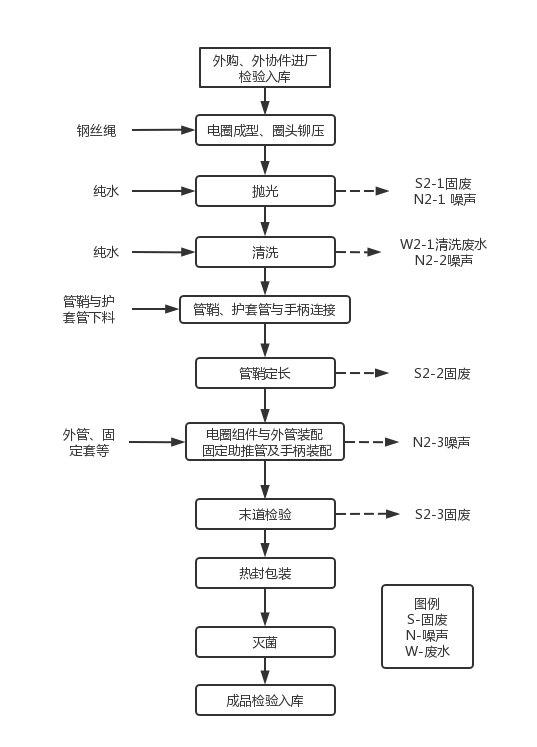 图2-3  一次性使用电圈套器生产工艺流程及产污环节图工艺流程简述：外购、外协件进厂、检验入库：一次性使用电圈套器的配件均为外购，根据《进货检验规程》对配件进行检验，主要检查外购配件有无损害，检验合格后放入库房，检验不合格则退回厂家；电圈成型、圈头铆压：将钢丝绳（软）利用模具手工定型成圈；手动对圈头施加压力固定；抛光：使用磁力研磨机在水箱中对电圈套器整体进行研磨，磁力研磨机是在传统研磨机的不足与缺陷上进行改革创新，使精密工件内孔、死角、细小夹缝起到明显较好的抛光研磨去除毛刺的效果，该过程产生废液S2-1，磁力研磨机运行噪声N2-1；清洗：外购配件在出厂时已达到清洁的标准，将电圈套器放入水槽中，先在粗洗间用超声波清洗一次，接着在洁净车间精洗间用超声波再清洗一次，以便除去工件表面可能残留灰尘。该过程产生清洗废水W1-1，超声波运行产生噪声N2-2；管鞘、护套管与手柄连接：管鞘与护套管下料，管鞘、护套管与手柄手工施加压力组装；管鞘定长：手工调整管鞘长度，产生剪切边角料S2-2；电圈组件与外管装配：通过激光焊接机，采取热熔焊的方式，将电圈组件（不锈钢）与外管（不锈钢）装配；本项目焊接口面积较小，焊接部位材质为不锈钢，不使用焊接助剂，使用氮气进行焊接保护，且焊接时间极短，故无污染物产生。激光焊接机运行产生噪声N2-3；固定助推管及手柄装配:手柄连接处使用卡扣结构，手工将固定助推管与手柄装配；末道检验：根据《最终检验规程》对产品进行检验，主要由人工对产品外观进行检验，不合格的产品将各部件拆卸，可用的部件进行重复利用，其他部分作为固废S2-3；热封包装：外购包装袋对电圈套器进行单个包装，使用热封机封口并贴上标签，标签应包含内装物的说明，标有“无菌”、 “无热原”、“一次性使用”字样，制造厂或供应商的名称和地址，失效日期的年和月，注明规格等；接着将单包装装入中包装内，同样贴写标签；最后进行外包装，外包装在单包装的标签基础上添加运输、贮存、搬运的要求；灭菌：包装完成后委托生物医学科技有限公司进行灭菌；成品检验入库：外包装装箱数量准确、包装箱无破损现象。若有不合格的产品则重新检验，合格产品放入库房。（3）一次性使用注射针器生产工艺流程及产污环节
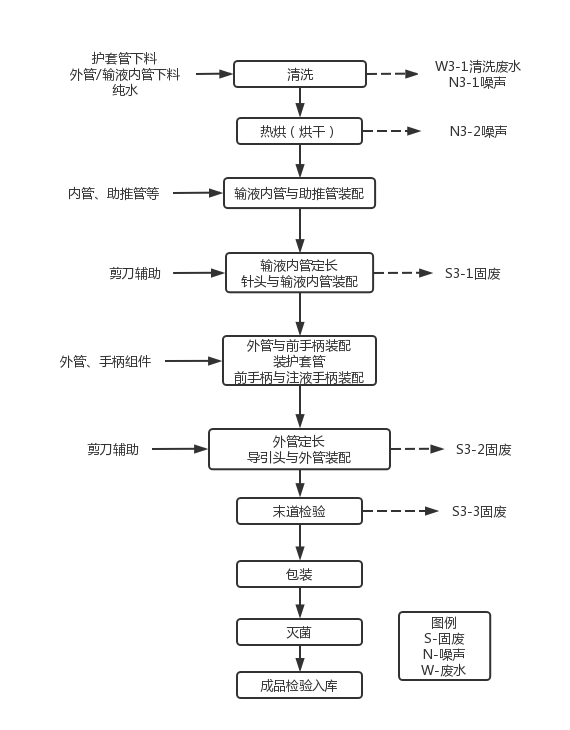 
图2-4  一次性使用注射针生产工艺流程及产污环节图工艺流程简述：清洗：虽然外购配件在出厂时达到清洁的标准，但为了确保外购配件的清洁度，在拆包后首先进行表面清洁操作，放入水槽中先在粗洗间用超声波清洗一次，接着在洁净车间精洗间用超声波再清洗一次，以彻底去除可能的灰尘，清洗过程产生清洗废水W3-1，超声波清洗机运行产生噪声N3-1；热烘（烘干）：清洗后使用烘箱烘干，烘干温度为155℃，烘干时间约为1h，烘干后自然冷却，烘干过程蒸发配件表面残留的水滴，无废气产生；输液内管与助推管装配：手工施加压力将输液内管与助推管装配；输液内管定长、针头与输液内管装配：手工调整输液内管的长度，用剪刀裁断，物理压力将针头与输液内管连接装配，该过程产生剪切边角料S3-1；外管与前手柄装配、装护套管、前手柄与注液手柄装配：手柄使用卡扣结构，手工固定外管与前手柄、前手柄与注液手柄，将护套管安装在输液内管外管之间；外管定长、导引头与外管装配：手工调整外管的长度，用剪刀裁断，手工施加压力将导引头与外管装配，该过程产生剪切边角料固废S3-2；末道检验：根据《最终检验规程》对产品进行检验，主要由人工对产品外观进行检验，不合格的产品将各部件拆卸，可用的部件进行重复利用，其他部分作为固废S3-3；包装：外购包装袋对注射器进行单个包装，使用热封机封口并贴上标签，标签应包含内装物的说明，标有“无菌”、 “无热原”、“一次性使用”字样，制造厂或供应商的名称和地址，失效日期的年和月，注明规格等；接着将单包装装入中包装内，同样贴写标签；最后进行外包装，外包装在单包装的标签基础上添加运输、贮存、搬运的要求；灭菌：包装完成后委托生物医学科技有限公司进行灭菌。成品检验入库：外包装装箱数量准确、包装箱无破损现象。若有不合格的产品则重新检验，合格产品放入库房。本项目所有产品清洗均采用纯水清洗，所需纯水由厂区自行制备，依托现有纯水制备系统。纯水制备系统采用“多介质过滤+活性炭+反渗透膜"的方式，自来水经多介质过滤、活性炭过滤后，通过一级反渗透膜制备纯水，制备出的一级纯水继续经二级反渗透膜，继续制备纯水。整个纯水制备系统纯水得率约为70%，工艺流程见图2-5。因此项目公用工程依托能够满足本项目生产建设使用。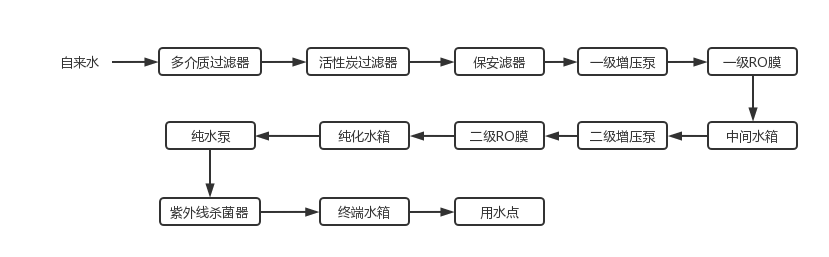 图2-5  纯水制备系统工艺流程图与项目有关的原有环境污染问题本项目为新建项目，本项目租赁常州江苏华科园投资发展有限公司已建闲置厂房5号楼北楼四层东侧，租用时厂房为闲置状态，租用的厂房租赁协议齐全，不存在原有项目遗留的污染问题。区域环境质量现状区域环境质量现状1、大气环境质量现状（1）常规污染物环境质量现状本次评价选取2020年作为评价基准年，根据《2020年常州市生态环境状况公报》，判定项目所在区域环境空气质量的达标情况，具体见表3-1。表3-1  项目所在地环境空气质量现状2020年常州市环境空气中SO2年平均值、NO2年平均值、PM10年平均值和CO的日均值的第95百分位数满足《环境空气质量标准》（GB3095-2012）中二级标准，PM2.5年平均值和O3日最大8小时滑动平均值的第90百分位数超过《环境空气质量标准》（GB3095-2012）中二级标准，因此判定为非达标区域。2、地表水根据《2020年常州市生态环境状况公报》，2020年，根据“十三五”水质考核点位和目标要求，常州市32个断面（漕桥河裴家断面因为工程建设暂停考核）中，III类及以上水质断面27个，占比84.4%；IV类水质断面2个，占比为6.2%；V类水质断面3个，占比为9.4%；无劣V类水质断面；优良水体比例为84.4%。全市化学需氧量、氨氮、总氮和总磷的年排放总量分别为2.84吨、0.42万吨、1.00万吨和0.075万吨。本项目纳污水体为尧塘河，委托江苏久诚检验检测有限公司在尧塘河金坛第二污厂排污口上游500米处和下游2000米处pH值、化学需氧量、氨氮、总磷进行检测，采样时间为2021年7月8日~7月10日，检测报告编号“JCH202100272”，监测数据详见表3-4。表3-2  水质监测结果  单位：mg/L，pH无量纲监测数据表明，尧塘河现状监测因子均能满足《地表水环境质量标准》（GB3838-2002）中IV类标准，项目地表水评价范围水环境水质良好。3、噪声江苏久诚检验检测有限公司于2021年12月5日-2021年12月6日对厂界噪声进行监测，项目厂界噪声监测结果见表3-3。表3-3  噪声现状监测结果  单位：dB（A）监测结果表明，项目所在区域声环境质量现状满足《声环境质量标准》（GB3096-2008）中的2类标准，声环境现状良好。环境保护目标项目位于金坛经济开发区华城路1668号国际工业城5号楼北楼四层，根据项目周边情况，确定建设项目主要环境保护目标见表3-4。表3-4  主要环境保护目标一览表注：以厂房中心为原点污染物排放控制标准污染物排放控制标准1、废水排放标准本项目水质简单，达金坛区第二污水处理厂接管限值和《污水排入城镇下水道水质标准》（GB/T31962-2015）表1中B等级标准后，经市政污水管网接管排入金坛区第二污水处理厂集中处理，处理尾水达到《城镇污水处理厂污染物排放标准》（GB18918-2002）表1中的一级A标准及《太湖地区城镇污水处理厂及重点工业行业主要水污染物排放限值》（DB32/1072-2018）中表2标准后排入尧塘河。具体标准见表3-5与表3-6。表3-5  污水接管要求  单位：mg/L，pH无量纲表3-6  城镇污水处理厂污染物排放标准  单位：mg/L，pH为无量纲注*：括号外数值为水温＞12℃时的控制指标，括号内数值为水温≤12℃时的控制指标。2、噪声排放标准营运期项目厂界噪声执行《工业企业厂界环境噪声排放标准》（GB12348-2008）表中2类标准。具体限值见表3-7。表3-7  工业企业厂界噪声排放限值  单位：dB(A)3、固体污染物控制标准一般工业固体废物执行《一般工业固体废物贮存和填埋污染控制标准》（GB18599-2020）中相关规定；危险废物执行《危险废物贮存污染控制标准》（GB18597-2001）及修改单（环保部公告2013年第36号）中标准要求；生活垃圾处理执行《城市生活垃圾处理及污染防治技术政策》（建城[2000]120号）等相关规定。总量控制指标1、项目污染物总量排放情况根据《江苏省排放污染物总量控制暂行规定》（省政府38号令）、《江苏省建设项目主要污染物排放总量区域平衡方案审核管理办法》（苏环办[2011]71号）及《关于加强建设项目烟粉尘、挥发性有机物准入审核的通知》（苏环办[2014]148号）等有关规定要求，结合项目排污特征，确定总量控制因子为：废水：总量控制因子：COD、NH3-N；特征考核因子：无；废气：总量控制因子：无；固废：工业固体废物排放量。本项目新增污染物排放量总量详见下表：表3-8  项目污染物排放总量表2、污染物总量平衡方案建设单位向常州市金坛生态环境局申请总量，项目废水排放总量已纳入金坛区第二污水处理厂排污总量中，在金坛区第二污水处理厂的污染物排放总量控制指标内进行平衡。施工期环境保护措施项目建设项目租赁江苏华科园投资发展有限公现有标准厂房，无需进行土建，施工期只需要进行厂房装修和设备的安装。考虑到施工期环境影响微弱，本环评仅做简要分析。运营期环境影响和保护措施大气环境影响分析本项目激光焊接是利用激光束优异的方向性以及足够高的功率密度等特点进行工作。通过光学系统将激光束聚焦在很小的区域内，在极短的时间内使被焊处形成一个能量高度集中的热源区，从而使被焊物熔化并形成牢固的焊点和焊缝。本项目焊接口面积较小，焊接部位材质为不锈钢304以及不锈钢303，不使用焊接助剂，使用氮气进行焊接保护，且焊接时间极短，故无污染物产生。抛光研磨是使用磁力研磨机在水箱中对电圈套器整体进行研磨，磁力研磨机是在传统研磨机的不足与缺陷上进行改革创新，使精密工件内孔、死角、细小夹缝起到明显较好的抛光研磨去除毛刺的效果，该过程产生生产废水，无废气产生。因此，项目无废气产生。　2、地表水环境影响分析（1）废水源强营运期废水主要为生活污水、纯水制备产生的反渗透浓水、清洗废水以及研磨水箱更换废液。生活污水排放量300t/a，主要污染物为COD、SS、NH3-N、TP、TN；反渗透浓水排放量27t/a，主要污染物COD、SS；清洗废水排放量54.9t/a，主要污染物为COD、SS。研磨水箱更换废液统一收集处理，不外排。本项目生活污水、纯水制备产生的反渗透浓水、清洗废水依托所在园区的污水管道接管至金坛区第二污水处理厂集中处理，处理后尾水排入尧塘河。表4-1  建设项目废水产生和排放情况表表4-2  综合污水处理厂废水污染源源强核算结果及相关参数一览表（2）排放口基本情况表4-3  废水类别、污染物及污染治理设施信息表（3）接管可行性分析①废水水质可行性分析项目废水中主要含有COD、SS、NH3-N、TP等常规指标，生活污水接管浓度为COD380mg/L、SS260mg/L、氨氮30mg/L、总磷3mg/L、TN50mg/L，清洗废水接管浓度为COD80mg/L、SS220mg/L，反渗透浓水接管浓度为COD50mg/L、SS40mg/L，均可达到接管标准，可生化性好，污水处理厂对本项目废水去除效果较好，能做到达标排放，目前项目所在地污水管网已经铺设到位。因此，从工程角度上，项目生活污水具备接管可行性。②污水处理厂处理负荷可行性分析金坛区第二污水处理厂一期建设规模2万m3/d，于2005年底建成运营；二期2万m3/d，已于2009年底正式投入运营；三期2万m3/d，已于2014年4月8日取得原金坛市环保局的环评批复。目前金坛区第二污水处理厂处理能力已达6万m3/d，实际污水处理量为5.5万m3/d，尚有0.5万m3/d的余量，且规划建设规模为16万m3/d。本项目建成后污水排放量为1.27m3/d，占金坛区第二污水处理厂处理余量的比例较小，仅0.025%。因此，从水量分析，金坛区第二污水处理厂接纳本项目废水是可行的。③污水处理厂处理工艺可行性分析金坛区第二污水处理厂采用A2/O工艺，把除磷、脱氮和降解有机物三个生化过程结合起来，在厌氧段和缺氧段为除磷和脱氮提供各自不同的反应条件。污水处理厂尾水执行《城镇污水处理厂污染物排放标准》（GB18918-2002）一级A标准及《太湖地区城镇污水处理厂及重点工业行业重要水污染物排放限值》（DB32/1072-2018）标准，排入尧塘河。具体工艺流程见下图。图4-1  金坛区第二污水处理厂处理工艺流程图污水处理工艺简述：废水经过粗格栅隔去除尺寸较大的杂质由进水泵房的污水泵将污水经细格栅打入旋流沉砂池。污水经过沉砂后进入A2/O反应池进行生化处理，通过厌氧、缺氧和好氧交替变化的环境完成除磷脱氮，处理后废水经加氯接触消毒后排放。A2/O反应池剩余污泥从沉淀区排出，进入污泥均质池（回流污泥泵房），然后进入污泥浓缩脱水车间采用板框压滤机压成泥饼外运。污泥处理产生的废水返回到废水处理工艺流程，尾水处理达标后排入尧塘河。本项目废水主要污染物为COD、SS、NH3-N、TP和TN，水质简单，可生化性好，从废水排放达标分析结果可知，废水水质满足金坛区第二污水处理厂接管水质要求。即从处理工艺上接管可行。此外，本项目外排废水中不含生产废水，满足《江苏省太湖水污染防治条例》的有关规定。本项目生活污水经化粪池预处理后接管至第二污水处理厂处理，处理后尾水排放至尧塘河。引用金坛区第二污水处理厂的环评结论，废水经金坛区第二污水处理厂处理后对尧塘河的影响较小。（4）环境监测根据《排污单位自行监测技术指南 总则》（HJ819-2017）中相关要求，建设单位废水例行监测计划和验收检测方案详见下表。表4-4  污染源监测计划（5）结论综上所述，项目污水水质能够达金坛区第二污水处理厂接管限值和《污水排入城镇下水道水质标准》（GB/T31962-2015）表1中B等级标准，金坛区第二污水处理厂尾水中氨氮和总磷达到《太湖地区城镇污水处理厂及重点工业行业主要水污染物排放限值》（DB32/1072-2018）表2标准，其他污染物达到《城镇污水处理厂污染物排放标准》（GB18918-2002）表1中的一级A标准，纳污水体尧塘河《地表水环境质量标准》（GB3838-2002）中IV类标准（其中SS满足水利部《地表水资源质量标准》（SL63-94）中四级标准）。项目所在地已满足接管城市污水处理厂条件，引用金坛区第二污水处理厂环评结论可知，废水经污水处理厂处理达标排放后对地表水环境影响较小。因此本次评价认为本项目对地表水环境影响是可以接受的。3、噪声环境影响分析（1）噪声源本项目高噪声设备主要为激光焊接机、磁力研磨机、超声波清洗机、轴线去皮机等，单台设备噪声源强为70~85dB（A），项目噪声源强见表4-5。表4-5  噪声源情况一览表（2）达标排放项目周边200m范围内无敏感点，因此项目运营期噪声影响选择各厂界作为关心点进行影响预测，本项目夜间不生产。根据声环境评价导则（HJ2.4-2009）的规定，选取预测模式，应用过程中将根据具体情况作必要简化，考虑噪声距离衰减和隔声措施，预测其受到的影响，厂界噪声预测结果见表4-6。表4-6  厂界噪声测量结果（单位：dB（A））（3）声环境影响分析结论建设项目高噪声设备通过合理布局、消声减振和距离衰减后，对东、南、西、北各边界的噪声贡献值分别为40.28dB(A)、45.32dB(A)、22.77dB(A)、37.63dB(A)，满足《工业企业厂界环境噪声排放标准》（GB12348-2008）2类标准，叠加背景值后厂界噪声值仍能够满足《工业企业厂界环境噪声排放标准》（GB12348-2008）2类标准。因此本项目噪声源对周围环境影响较小，不会降低当地的环境声功能级别。（4）噪声源监测计划根据《排污单位自行监测技术指南 总则》（HJ819-2017）中相关要求，建设单位噪声例行监测计划和验收检测方案详见表4-7。表4-7  噪声日常监测计划要求4、固体废物环境影响分析（1）固废产生源强本项目新增固废主要为生活垃圾、一般工业固废、危险废物。①生活垃圾本项目劳动定员25人，人均产生生活垃圾以0.5kg/d计，本项目生活垃圾产生量为3.75t/a，委托环卫部门定期清运处理。②一般工业固废废料：项目定长裁剪产生少量废料，约占原料的5%，根据企业提供资料，产生量约0.03t/a，统一收集后委托固废处置单位处置。不合格品：检验不合格的工件可用的部件进行重复利用，其他部分作为固废，产生量约0.02t/a，统一收集后委托固废处置单位处置。废包装材料：项目原辅材料包装将产生废包装材料，产生量约0.02t/a，统一收集后外售物资公司综合利用。③危险废物废擦拭布：本项目使用无尘布取少量硅油辅助穿PE管，根据企业提供资料，产生废擦拭布约为0.01t/a。废液：本项目在抛光工序中采用磁力研磨机在水箱中抛光，产生量约为0.06t/a，废液用捅装收集约折损10%，因此研磨水箱更换废液约为0.054t/a。纯水制备废石英砂、纯水制备废活性炭、纯水制备废RO膜：原厂家回收进行反冲洗。①固体废物属性判定根据《固体废物鉴别标准 通则》（GB34330-2017）的规定，判定结果详见表4-8。表4-8  项目固体废物产生情况及属性判断结果一览表注：根据《固体废物鉴别标准 通则》（GB34330-2017）进行物质鉴别 废料、不合格品：产品加工和制造过程中产生的下脚料、边角料、残余物质等； 研磨粉尘：在金属表面处理过程中产生的电镀槽渣、打磨粉尘；  生活垃圾：在消费或使用过程中产生的，因为使用寿命到期而不能继续按照原用途使用的物质； 废包装材料：因丧失原有功能而无法继续使用的物质。 废擦拭布：因为沾染、掺入、混杂无用或有害物质使其质量无法满足使用要求，而不能在市场出售、流通或者不能按照原用途使用的物质；废液：废水或废液（包括固体废物填埋场产生的渗滤液）处理产生的浓缩液；②固废属性判定根据《国家危险废物名录》（2021年版）以及《危险废物鉴别标准》，判定建设项目产生的固体废物是否属于危险废物。本项目固体废物产生源强汇总见表4-9。表4-9  项目固体废物产生源强汇总表③固体废物处置方式表4-10  项目固体废物利用处置方式评价表（2）固体废物防治措施本项目产生的一般工业固体废物主要为废料、不合格品、废包装材料，废包装材料收集后外售物资公司综合利用，废料、不合格品委托固废处置单位处置；产生的危险废物主要是废擦拭布以及废液，统一收集后委托有资质单位处置；生活垃圾由环卫部门清运。1）危险废物防治措施①危险废物贮存场所环境影响分析本项目危险废物贮存场所基本情况详见表4-22。表4-11  危险废物贮存场所基本情况表本项目危险废物委托处理前，贮存于危险废物仓库，位于厂房南部东侧，危险废物储存区占地面积约10m2，项目合计共需暂存面积约为5m2，考虑到运输通道，因此企业设置的10m2危险废物仓库，可以满足危险废物贮存的要求。本项目危废仓库设置相关危险废物识别的标志，建立危废管理档案、台账，合法、安全、规范处置危废。因此本项目所有固体废物均可实现分类收集贮存，对环境的影响具有可控性。②危险废物贮存场所设计要求根据《省生态环境厅关于进一步加强危险废物污染防治工作的实施意见》（苏环办[2019]327号），本项目危废仓库应做到以下要求：I）地面要用坚固、防渗的材料建造，建筑材料必须与危险废物相容。II）用于存放装载固体危险废物容器的地方，必须有耐腐蚀及防渗的硬化地面，且表面无裂隙。III）不相容的危险废物必须分开存放，不得混放，并设有隔断及搬运通道。根据危废的种类，危废收集后要及时综合利用或安全处置，尽量减少在厂内暂存时间，以减少贮存风险：IV）应保持阴凉、通风、严禁火种；根据危险废物的种类和特性进行分区、分类贮存，设置防雨、防火、防雷、防扬散、防渗漏装置及泄漏液体收集装置。对易爆、易燃及排出有毒气体的危险废物进行预处理，稳定后贮存，否则按易爆、易燃危险品贮存。V）危险废物仓库由专人管理，禁止将危险废物以任何形式转移给无资质的单位，或转移到非危险废物贮存设施中。定期对贮存危险废物的包装容器及贮存设施进行检查，发现破损应及时采取措施清理更换。VI）按照《环境保护图形标志固体废物贮存（处置）场》（GB15562.2-1995）设置标志，配备通讯设备、照明设施和消防设施，设置气体导出口及气体净化装置，确保废气达标排放；在出入口、设施内部、危险废物运输车辆通道等关键位置按照危险废物贮存设施视频监控布设要求设置视频监控，并与中控室联网。③危险废物运输过程污染防治措施危险废物运输过程中如果发生散落、泄漏，容易腐化设备、产生恶臭，污染运输沿途环境，若下渗或泄漏进入土壤或地下水，将会造成局部土壤和地下水的污染，因此在运输过程中应按照相关规范加强管理。根据《省生态厅关于进一步加强危险废物污染防治工作的实施意见》（苏环办[2019]327号）要求，项目需按照《环境保护图形标志固体废物贮存（处置）场》（GB15562.2-1995）和危险废物识别标识设置规范设置标志，配备通讯设备、照明设施和消防设施；在出入口、设施内部、危险废物运输车辆通道等关键位置按照危险废物贮存设施视频监控布设要求设置视频监控，并与中控室联网。危险废物运输必须按照《危险废物收集 贮存 运输技术规范》（HJ2025-2012）的要求并做到以下几点：I）危险废物运输应由持有危险废物经营许可证的单位按照其许可证的经营范围组织实施，承担危险废物运输的单位应获得交通运输部门颁发的危险货物运输资质。II）危险废物公路运输应按照《道路危险货物运输管理规定》（交通部令[2015年]第9号）、JT617以及JT618执行。III）运输单位在承运危险废物时，应在危险废物包装上按照GB18597附录A 设置标志。IV）危险废物公路运输时，运输车辆按GB13392设置车辆标志。铁路运输和水路运输危险废物时应在集装箱外按GB190规定悬挂标志。V）危险废物运输时的中转、装卸过程应遵守如下技术要求：装卸区的工作人员应熟悉废物的危险特性，并配备适当的个人防护装备，装卸剧毒废物应配备特殊的防护装备；装卸区应配备必要的消防设备和设施，并设置明显的指示标志；危险废物装卸区应设置隔离设施，液态废物装卸区应设置收集槽和缓冲罐。④危险废物管理要求I）危险废物的管理执行《危险废物贮存污染控制标准》（GB18597-2001）、《省生态环境厅关于进一步加强危险废物污染防治工作的实施意见》（苏环办[2019]327号）及《省生态环境厅关于印发江苏省危险废物贮存规范化管理专项整治行动方案的通知》（苏环办[2019]149号）中相关规定；II）危废的暂存防范措施A.采取室内贮存方式，设置环境保护图形标志和警示标志；B.按类别放入相应的容器内，不同的危险废物分开存放并设有隔离间隔断；C.危险废物暂存设施为封闭砖混构筑物，室内四周设置围堰、导流沟，具有防雨、防风、防晒、防渗漏、防腐蚀、防盗措施等。室内地面为水泥地，具有耐腐蚀性，基础设置至少1m厚粘土层（渗透系数≤10-7cm/s），或2mm厚高密度聚乙烯，或至少2mm厚的其他人工材料，渗透系数≤10-10cm/s；D.建立档案制度，对暂存的废物种类、数量、特性、包装容器类别、存放库位、存入日期、运出日期等详细记录在案并长期保存；E.建设单位危废进行暂存的时间不得超过一年；危险废物产生单位应按规定申报危险废物产生、贮存、转移、利用处置等信息，制定危险废物年度管理计划，并在“江苏省危险废物动态管理信息系统”中备案。F.加大企业危险废物信息公开力度，在厂区门口显著位置设置危险废物信息公开栏，主动公开危险废物产生、利用处置等情况；企业有官方网站的，在官网上同时公开相关信息。G.危险废物产生、经营企业在省内转移时要选择有资质并能利用“电子运单管理系统”进行信息比对的危险货物道路运输企业承运危险废物，建立和执行危险废物发货、装载和接收的查验、登记、核准制度，对未实行电子运单而发货、装载或接收的单位，要督促其限期整改。加强危险废物流向监控，建立电子档案，严厉打击危险废物转移过程中的环境违法行为。2）一般固体废物污染防治措施①严格执行《一般工业固体废物贮存和填埋污染控制标准》（GB18599-2020）、《环境保护图形标志—固体废物贮存（处置场）》（GB15562.2-1995）等国家污染物控制标准修改单的公告（环境保护部公告2013年第36号）等规定要求，对固体废物实行分类收集，选择满足要求的容器进行包装贮存；②对固体废物实行从产生、收集、运输、贮存直至最终处理实行全过程管理，按照有关法律、法规的要求，对固体废弃物全过程管理应报当地环保行政主管部门等批准；③加强固体废物规范化管理，固体废物分类定点堆放，堆放场所远离办公区和周围环境敏感点。④固体废物及时清运，避免产生二次污染；⑤固体废物运输过程中应做到密闭运输，防治固废的泄漏，减少污染。3）生活垃圾污染防治措施厂内设置垃圾桶若干，员工生活垃圾由环卫部门定期清运，可得到有效处置。（3）固体废物环境管理要求企业为固体废物污染防治的责任主体，企业应建立有关转移管理的相关规定、人员培训考核制度、档案管理制度、全过程管理制度等。（4）固体废物环境管理要求依据固体废物的种类、产生量及其管理的全过程可能造成的环境影响进行分析：①全厂固废分类收集与贮存，不混放，固废相互间不影响。②全厂固废运输由专业的运输单位负责，在运输过程中采用封闭运输，运输过程中不易散落和泄漏，对环境影响较小。③固废的贮存场所地面采用防渗地面，发生渗漏等事故可能性较小或甚微，对土壤、地下水产生的影响较小。④全厂的固废通过外售、环卫清运、委托处置等方式处置或利用，均不在厂内自行建设施处理，对大气、水体、土壤环境基本不产生影响。因此，项目所产生的固废均得到合理处置，固废零排放，对周围环境影响较小。5、土壤和地下水环境影响分析（1）污染源分析经过筛选、评估，本项目可能影响土壤、地下水环境的途径为原辅材料、危险废物散落，雨污管网系统老化造成污水渗漏。（2）防渗要求①源头上控制对土壤及地下水的污染实施清洁生产和循环经济，减少污染物的排放量。从设计、管理设备和物料运输线路上，防止和减少污染物的跑冒滴漏；建设完善的雨污管网系统，污水管道采用专用防渗管沟，保证污水能够顺畅排入市政管网合理布局，防止污水跑冒滴漏。②污染防治措施为防止物料、废物等跑、冒、滴、漏以及产生渗漏水污染地下水和土壤，项目应当采取分区防渗措施，本项目具体防渗要求详见下表：表4-12  地下水、土壤污染源（3）地下水、土壤环境影响分析结论项目在采取分区防渗后，可有效防止项目物料对土壤、地下水的影响。6、环境风险影响分析（1）风险源分析按照《建设项目环境风险评价技术导则》（HJ169-2018）附录B.1中表1“突发环境事件风险物质及临界量”和《重大危险源辨识》（GB18218-2018），经过筛选、评估，项目涉及风险物质为危险废物。（2）环境风险防范措施及应急要求1）环境风险防范措施①控制与消除火源工作时严禁吸烟、携带火种、穿带钉皮鞋等进入工作区；动火必须按动火手续办理动火证，采取有效的防范措施；使用防爆型电器；转动设备部位要保持清洁，防止因摩擦引起杂物等燃烧；物料运输要请专门的、有资质的运输单位，运用专用的设备进行运输。②严格控制设备质量与安装质量设备及其配套仪表选用合格产品；管道等有关设施应按要求进行试压；对设备、管线、泵等定期检查、保养、维修；电器线路定期进行检查、维修、保养。③加强管理、严格纪律遵守各项规章制度和操作规程，严格执行岗位责任制；坚持巡回检查，发现问题及时处理，如通风、管线是否泄漏，消防通道、地沟是否通畅等；检修时，做好隔离，清洗干净，分析合格后，要有现场监护在通风良好的条件下方能动火；加强培训、教育和考核工作。④安全措施消防设施要保持完好；要正确佩戴相应的劳防用品和正确使用防毒过滤器等防护用具；搬运时轻装轻卸，防止包装破损；采取必要的防静电措施。2）突发事故对策和应急预案当发生火灾爆炸等事故后，由公司应急救援领导小组根据事故情况，对事故的影响和危害性进行判断，若为一般事故，只需启动一级应急救援相关程序，由现场值班的专职、兼职消防人员以及操作人员组成一级应急队伍，开展抢险救援行动。若事故规模较大、危害较严重，应急救援领导小组应迅速成立现场应急救援指挥部，由公司经理以及专业人员组成，并根据事故现场抢险救援的需要，在专职和兼职应急救援人员的基础上，组建各抢险救援、医疗救护、警戒、通讯、信息发布等专业队伍，全面投入应急救援行动中。公司应根据下表的详细要求制定突发事故对策和应急预案，一旦出现突发事故，必须按事先拟定的方案进行紧急处理。应急对策和预案的内容及要求如下表：表4-13  应急预案内容建设单位必须严格管理，配备相应的应急设施，采取一系列严密的应急防范措施，制定切实可行的消防及安全应急预案，并加强职工的安全防范意识。（3）环境风险分析结论综上所述，本项目应设立风险防范措施，最大限度防止风险事故的发生并进行有效处置，结合企业在下一步设计、运营过程中不断制定和完善的风险防范和应急措施，将发生环境风险的可能性降至最低。在各环境风险防范措施落实到位的情况下，可降低本项目的环境风险，最大程度减少对环境可能造成的危害。本项目环境风险简单分析见表4-14。表4-14  建设项目环境风险简单分析内容表7、炭排放评价（1）建设项目碳排放分析本项目碳排放源识别见下表：表4-15  碳排放源识别表（2）碳排放现状调查与评价①行业碳排放情况调查本项目属于C3589其他医疗设备及器械制造，目前本行业内尚未有行业碳排放数据。②现有项目碳排放现状调查本项目为新建项目，无现有项目碳排放现状。（3）碳排放预测与评价①营运期碳排放预测建设项目碳排放总量计算见公式（1）；AE总=AE燃料燃烧+AE工业生产过程+AE净调入电力和热力	（1）式中：AE总——碳排放总量（tCO2e）AE燃料燃烧——燃料燃烧碳排放量（tCO2e）AE工业生产过程——工业生产过程碳排放量（tCO2e）AE净调入电力和热力——净调入电力和热力消耗碳排放总量（tCO2e）根据燃料用于电力生产还是用于其他工业生产情况不同，燃料燃烧排放量（AE燃料燃烧）计算方法不同，具体见公式（2）AE燃料燃烧=AE电燃+AE工燃	（2）式中：AE电燃——电力生产燃料燃烧排放量（tCO2e）AE工燃——工业生产燃料燃烧排放量（tCO2e）建设项目用于电力生产的燃料燃烧产生的排放量（AE电燃）计算方法见公式（3）AE电燃=∑（ADi燃料*EFi燃料+ADi燃料*EF＇i燃料*GWPN2O）式中：i——燃料种类；ADi燃料——i 燃料燃烧消耗量（t 或 kNm3）EFi燃料——i 燃料燃烧二氧化碳排放因子（tCO2e/kg 或 tCO2e/kNm3）EF＇i 燃料——i 燃料燃烧氧化亚氮排放因子（tCO2e/kg 或 tCO2e/kNm3）GWPN2O——i 燃料燃烧二氧化碳排放因子（tCO2e/kg 或 tCO2e/kNm3）           EFi 燃料——氧化亚氮全球变暖潜势值。建设项目用于电力生产之外的其他工业生产的燃料燃烧产生的排放量（AE工燃）计算方法见公式（4）AE工燃=∑（ADi 燃料*EFi 燃料）	（4）式中：i——燃料种类；ADi 燃料——i 燃料燃烧消耗量（t 或 kNm3）EFi 燃料——i 燃料燃烧二氧化碳排放因子（tCO2e/kg 或 tCO2e/kNm3）                   本项目不涉及工业生产过程排放量（AE工业生产过程）净调入电力和热力消耗碳排放总量（AE 净调入电力和热力）计算方法见公式（5）AE 净调入电力和热力=AE 净调入电力+AE 净调入热力	（5）式中：AE 净调入电力——净调入电力消耗碳排放量（tCO2e）AE 净调入热力——净调入热力消耗碳排放量（tCO2e）其中，净调入电力消耗碳排放量（AE 净调入电力）计算方法见公式（6）AE 净调入电力=AD 净调入电量*EF 电力	（6）式中：AD 净调入电量——净调入电力消耗量（MWh）；EF 电力——电力排放因子（tCO2e /MWh），为 0.9944 tCO2e /MWh。其中，净调入热力消耗碳排放量（AE 净调入热力）计算方法见公式（7）：AE 净调入热力=AD 净调入热力消耗量*EF 热力	（7）式中：AD 净调入热力消耗量——净调入热力消耗量（Gj）EF 热力——热力排放因子（tCO2e / Gj），为 0.11 tCO2e /Gj。表4-16  营运期使用的材料表本项目碳排放总量如下：AE 电燃=0AE工业生产过程=0AE 工燃=0AE净调入电力=1200MWh*0.9944 tCO2e /MWh=1193.28tCO2eAE 净调入热力=0AE 总=1193.28tCO2e碳排放强度（单位用地碳排放量）=1193.28/1900=0.628tCO2e/m2碳排放强度（单位工业总产值碳排放量）=1193.28/1200=0.9944tCO2e/万元表4-17  碳排放汇总表②碳排放评价综上可知，本项目碳排放量为1193.28tCO2e，单位用地碳排放强度0.628tCO2e/m2，单位工业总产值碳排放强度为0.9944tCO2e/万元。（4）碳减排潜力分析及建议根据上述分析，本项目的碳排放主要为净电力输入，因此建设单位碳减排潜力主要为降低净电力输入，具体可从以下方面降低碳排放。（1）加强对设备的维护运行，避免设备老化等引起的耗电量增加；（2）建设单位经济允许条件下，建议更换生产效率更高更节能的设备；（3）建设单位可利用光伏等设备，利用太阳能等自产部分电力从而降低厂区内净电力输入。内容要素排放口(编号、名称)/污染源污染物项目环境保护措施执行标准大气环境////地表水环境污水总排口COD/常州金坛区第二污水处理有限公司接管限值要求和《污水排入城镇下水道水质标准》（GB/T31962-2015）表1中B等级标准地表水环境污水总排口SS/常州金坛区第二污水处理有限公司接管限值要求和《污水排入城镇下水道水质标准》（GB/T31962-2015）表1中B等级标准地表水环境污水总排口氨氮/常州金坛区第二污水处理有限公司接管限值要求和《污水排入城镇下水道水质标准》（GB/T31962-2015）表1中B等级标准地表水环境污水总排口总磷/常州金坛区第二污水处理有限公司接管限值要求和《污水排入城镇下水道水质标准》（GB/T31962-2015）表1中B等级标准地表水环境污水总排口总氮/常州金坛区第二污水处理有限公司接管限值要求和《污水排入城镇下水道水质标准》（GB/T31962-2015）表1中B等级标准声环境生产车间噪声厂墙隔声、距离衰减《工业企业厂界环境噪声排放标准》（GB12348-2008）2类标准固体废物本项目产生的一般工业固体废物主要为废料、不合格品、废包装材料，废包装材料收集后外售物资公司综合利用，废料、不合格品委托固废处置单位处置；产生的危险废物主要是废擦拭布以及废液，统一收集后委托有资质单位处置；生活垃圾由环卫部门清运。项目设置一座危险废物仓库（10m2），一座一般固体废物仓库（40m2）。本项目产生的一般工业固体废物主要为废料、不合格品、废包装材料，废包装材料收集后外售物资公司综合利用，废料、不合格品委托固废处置单位处置；产生的危险废物主要是废擦拭布以及废液，统一收集后委托有资质单位处置；生活垃圾由环卫部门清运。项目设置一座危险废物仓库（10m2），一座一般固体废物仓库（40m2）。本项目产生的一般工业固体废物主要为废料、不合格品、废包装材料，废包装材料收集后外售物资公司综合利用，废料、不合格品委托固废处置单位处置；产生的危险废物主要是废擦拭布以及废液，统一收集后委托有资质单位处置；生活垃圾由环卫部门清运。项目设置一座危险废物仓库（10m2），一座一般固体废物仓库（40m2）。本项目产生的一般工业固体废物主要为废料、不合格品、废包装材料，废包装材料收集后外售物资公司综合利用，废料、不合格品委托固废处置单位处置；产生的危险废物主要是废擦拭布以及废液，统一收集后委托有资质单位处置；生活垃圾由环卫部门清运。项目设置一座危险废物仓库（10m2），一座一般固体废物仓库（40m2）。土壤及地下水污染防治措施1、源头控制原料的跑冒滴漏、雨水的浸淋、溢流等2、分区防渗，对危险废物仓库等区域实施重点防渗措施，厂内其他区域进行简单防渗1、源头控制原料的跑冒滴漏、雨水的浸淋、溢流等2、分区防渗，对危险废物仓库等区域实施重点防渗措施，厂内其他区域进行简单防渗1、源头控制原料的跑冒滴漏、雨水的浸淋、溢流等2、分区防渗，对危险废物仓库等区域实施重点防渗措施，厂内其他区域进行简单防渗1、源头控制原料的跑冒滴漏、雨水的浸淋、溢流等2、分区防渗，对危险废物仓库等区域实施重点防渗措施，厂内其他区域进行简单防渗生态保护措施////环境风险防范措施1、厂区分区防渗；2、厂区内配置堵漏材料，例如黄沙、蛇皮袋等；3、厂内配置一定量的消防器材；4、制定突发事故对策和应急预案。1、厂区分区防渗；2、厂区内配置堵漏材料，例如黄沙、蛇皮袋等；3、厂内配置一定量的消防器材；4、制定突发事故对策和应急预案。1、厂区分区防渗；2、厂区内配置堵漏材料，例如黄沙、蛇皮袋等；3、厂内配置一定量的消防器材；4、制定突发事故对策和应急预案。1、厂区分区防渗；2、厂区内配置堵漏材料，例如黄沙、蛇皮袋等；3、厂内配置一定量的消防器材；4、制定突发事故对策和应急预案。其他环境管理要求1、项目正式运行时需签订一般固废处置协议、危险固废处置协议；2、落实危险固废台账等要求；3、落实本报告的例行监测要求；4、落实危险固废仓库，废气排放口等标识牌。1、项目正式运行时需签订一般固废处置协议、危险固废处置协议；2、落实危险固废台账等要求；3、落实本报告的例行监测要求；4、落实危险固废仓库，废气排放口等标识牌。1、项目正式运行时需签订一般固废处置协议、危险固废处置协议；2、落实危险固废台账等要求；3、落实本报告的例行监测要求；4、落实危险固废仓库，废气排放口等标识牌。1、项目正式运行时需签订一般固废处置协议、危险固废处置协议；2、落实危险固废台账等要求；3、落实本报告的例行监测要求；4、落实危险固废仓库，废气排放口等标识牌。本项目的建设符合国家产业政策，选址与当地规划相符，各项污染物能够实现达标排放，对环境的影响较小，不会造成区域环境功能的改变，因此从环境保护的角度来讲，本评价认为该项目在坚持“三同时”原则并采取一定的环保措施后，在拟建地建设是可行的。      项目分类污染物名称现有工程排放量（固体废物产生量）①现有工程许可排放量②在建工程排放量（固体废物产生量）③本项目排放量（固体废物产生量）④以新带老削减量（新建项目不填）⑤本项目建成后全厂排放量（固体废物产生量）⑥变化量⑦废气颗粒物0000000废水废水量000381.90381.9+381.9废水COD0000.119800.0191+0.1198废水SS0000.101100.0038+0.1011废水氨氮0000.00900.0015+0.009废水TP0000.000900.0002+0.0009废水TN0000.01500.0046+0.015一般工业固体废物生活垃圾0003.7503.75+3.75一般工业固体废物废料0000.0300.03+0.03一般工业固体废物不合格品0000.0200.02+0.02一般工业固体废物废包装材料0000.0200.02+0.02危险废物废擦拭布0000.0100.01+0.01危险废物废液0000.05400.054+0.054